Symbiosis Practice Worksheet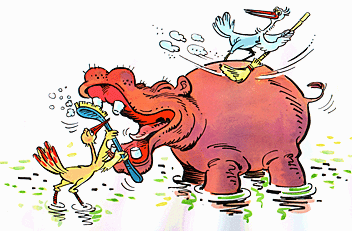 				NAME _____KEY_______________TYPES OF SYMBIOSISThere are 3 basic types of symbiosis. Don’t forget that symbiosis is the relationship between two organisms of different species that benefit one or both organisms.M- Mutalism: a symbiotic relationship that benefits both organisms involvedC- Commensalism: a symbiotic relationship that benefits one organism and the other is not helped or harmed.P-Parasitism: a symbiotic relationship that benefits one organism and the other is harmed.Complete the chart:Directions:Put the letter M, C, P by the statement that best describes the type of symbiosis.__P__ 1. A tick living on a dog and taking its blood for food.__P__ 2. A tapeworm living inside a cow and absorbing the cow’s nutrients for food.__C__ 3. A bird building a nest in a tree.__C__ 4. Orchids growing in tall canopy trees to get sunlight.__C__ 5. Bacteria living on human skin.__M__ 6. Bees use a flower’s nectar for food, and they carry a flower’s pollen to other 	flowers, allowing flowers to reproduce.__M__ 7. Bacteria living in the intestine of a cow to help it break down cellulose (fiber).__M__ 8. A seventh grader and its pet.__M__ 9. A lichen, a close relationship between a fungus providing water and place to live 	while alga provides food.__M__ 10. Clownfish living in a sea anemone getting food from anemone and keeping sea 	anemone clean.__P__ 11. Dutch elm disease has caused mass destruction of elms.  The fungus feeds on 	materials produced by the elm trees.__C__ 12. Small mites live on your skin, eating dead skin cells.__M__ 13. Crabs try to get a sea anemone to attach to its shell.  The crabs drive away seastars 	that would eat the anemone and the anemone drives away octopi that would eat the crabs.__P__ 14. A wasp stings a spider and takes it to its nest where it lays an egg on the spider.  The egg hatches into a larva and the larva eats the spider as a source of food.InteractionEffect on Organism #1Effect on Organism #2Mutualism (M)Helps/Harms/No EffectHelps/Harms/No EffectCommensalism (C)Helps /Harms/No EffectHelps /Harms/No EffectParasitism (P)Helps /Harms/No EffectHelps /Harms/No Effect